Мы творцыСовременные стандарты образования приветствуют индивидуальный подход к детям. Задача педагога изобразительного искусства – всестороннее творческое развитие детей, формирование гармоничной личности, вовлеченной в мировую художественную культуру, с учетом индивидуальных особенностей каждого ребенка. Педагог создает условия для проявления фантазии, поддерживает самостоятельность детей, демонстрируя лишь азы рисования.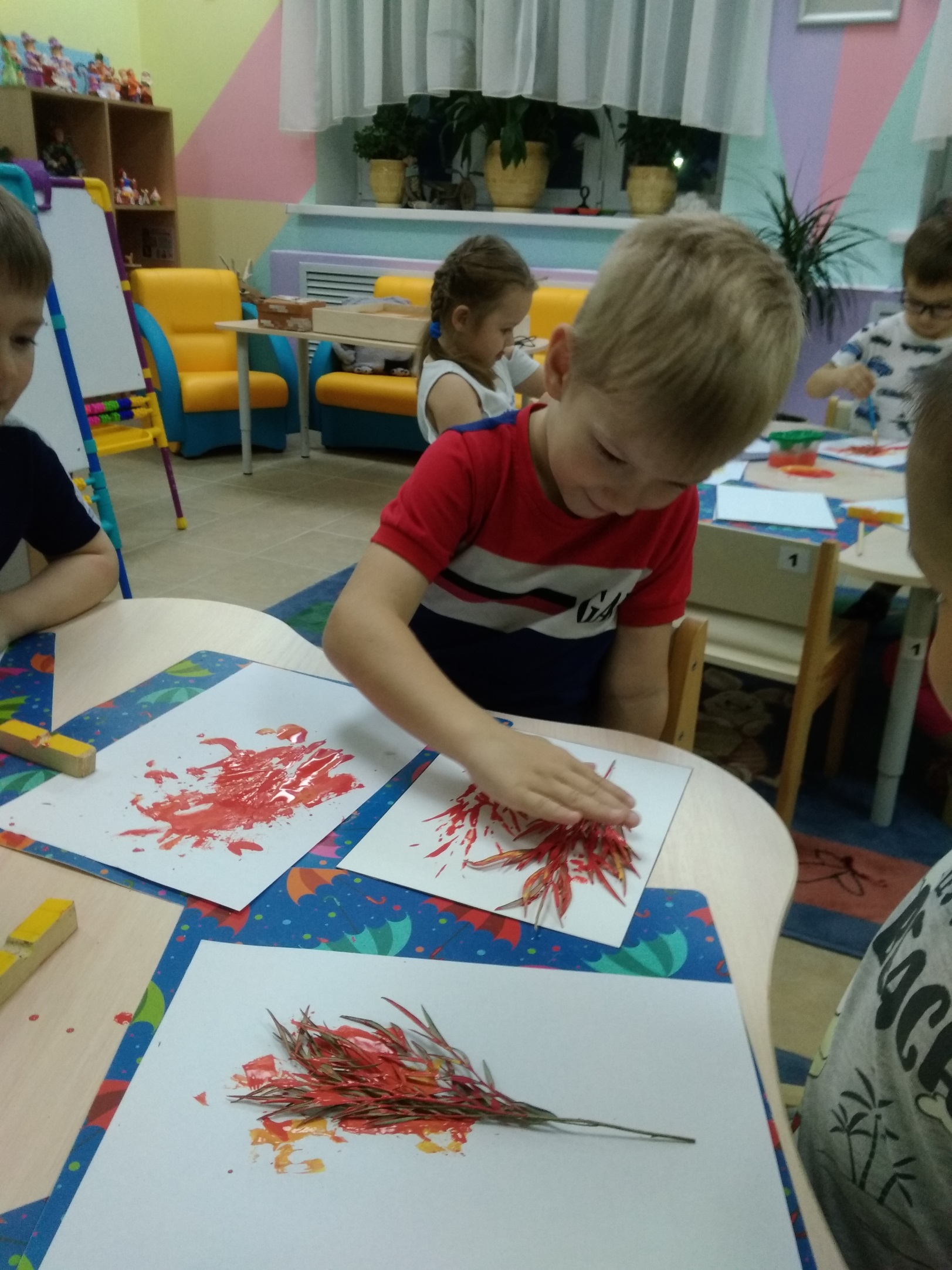 Педагог дополнительного образованияКузьмина М.Г.